Montevideo, 12 de junio de 2019.OFICINA DE LICITACIONES Y COMPRASINSTITUTO NACIONAL DEL CÁNCERCOMPRA DIRECTA  Nº 85 / 2019SE SOLICITA COTIZACIÓN POR LOS SIGUIENTES ÍTEMS:Ítem 1: Perchero de pared metálico, colgante similar al de la foto (Ver anexo I) (Hasta 20 unidades)Ítem 2: Perchero de pie metálico, 1.70 mts de alto aprox. (Hasta 1 unidad)DESTINO:  Policlínica, RX y Oficina de RRHH Instituto Nacional del Cáncer INFORMACIÓN A SUMINISTRARForma de Cotizar: en precios unitarios por ítem y en moneda nacional. Los precios deberán establecerse sin impuestos indicando por separado los mismos. En caso contrario se consideran incluidos en el precio ofertado.Período: El plazo del contrato que es objeto de la presente Compra Directa será de un año a contar desde la fecha que se establezca en la notificación al adjudicatario, luego de la intervención del Tribunal de Cuentas de la República y Área de Auditores de ASSE.Declaración Jurada del oferente de no ingresar en la incompatibilidad prevista en el Art. 46 del T.O.C.A.F., la falta de presentación de la misma será causal de rechazo de la oferta. Se adjunta anexo II el cual deberá ser completado y subido al SICE. Dicha declaración deberá ser firmada únicamente por representante autorizado en RUPE. Mantenimiento de Oferta por el período que abarque la contratación.Se recomienda (dada la agilidad del proceso de compra directa) avanzar rápidamente con el cumplimiento de todo el trámite de inscripción en el RUPE en caso de cotizar para este llamado.“De acuerdo al Art. 14 del Decreto Nº155/013 es responsabilidad del proveedor mantener actualizada su ficha tanto en datos como en documentos.”REQUISITOS MÍNIMOS:Cumplir con las características establecidas en la presente solicitud y con la presentación de la Declaración Jurada anexa.No contar con antecedentes de reiterados incumplimientos registrados en RUPE, los que serán verificados por la administración. CRITERIOS DE ADJUDICACIÓN:La adjudicación se realizará a la oferta de menor precio que cumpla con las caracterísiticas y requisitos mínimos establecidos en la peresente solicitud.COTIZAR ÚNICAMENTE EN LINEAApertura Electrónica: 20 / 06 / 2019 - hora 12:00LOS OFERENTES DEBERÁN INGRESAR SUS OFERTAS EN EL SITIO WEB www.comprasestatales.gub.uy Por cualquier duda o consulta sobre cotizar en línea, comunicarse con Atención a Usuarios de ACCE al 2604 5360 de lunes a domingos 8 a 21 hs, o a través del correo compras@acce.gub.uyANEXO I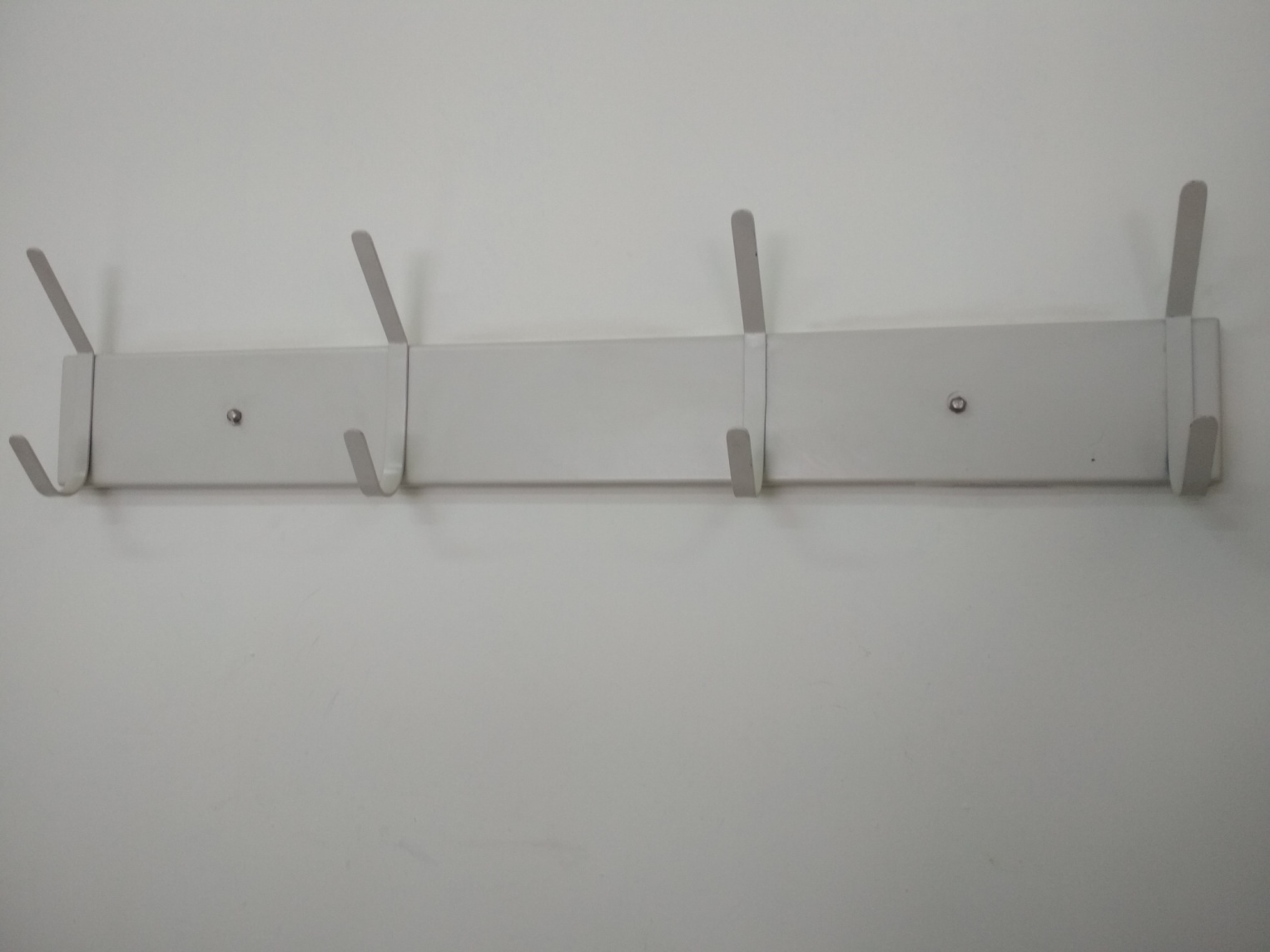 ANEXO II – Declaración Jurada Art. 46 del T.O.C.A.FDECLARACIÓN JURADA En relación con la Compra Directa  Nº 85 /2019, el que suscribe / ________________ representada por _______________________ en calidad de ________________________, declara bajo juramento no estar comprendida/o en la causales que expresamente impiden contratar con el Estado, de acuerdo a lo establecido en el artículo 46 del TOCAF, quedando sujeto el firmante a las responsabilidades legales en caso de falsedad (artículo 239 del Código Penal).Firma: ____________________________________________________________________Nombre completo: _________________________________________________________Documento de identidad: ____________________________________________________Nombre de la empresa: ______________________________________________________Calidad en la que firma: _____________________________________________________Fecha: ___________________________________________________________________Artículo 239 del Código Penal: “El que, con motivo de otorgamiento o formalización de un documento publico, ante un funcionario publico, prestare una declaración falsa sobre su identidad o estado o cualquier otra circunstancia de hecho, será castigado con 3 a 24 meses de prisión”.